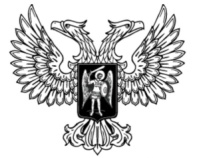 ДонецкАЯ НароднАЯ РеспубликАЗАКОНО ВНЕСЕНИИ ИЗМЕНЕНИЙ В ЗАКОН ДОНЕЦКОЙ НАРОДНОЙ РЕСПУБЛИКИ «О ТАМОЖЕННОМ РЕГУЛИРОВАНИИ В ДОНЕЦКОЙ НАРОДНОЙ РЕСПУБЛИКЕ»Принят Постановлением Народного Совета 18 декабря 2020 годаСтатья 1Внести в Закон Донецкой Народной Республики от 25 марта 2016 года 
№ 116-IHC «О таможенном регулировании в Донецкой Народной Республике» (опубликован на официальном сайте Народного Совета Донецкой Народной Республики 25 апреля 2016 года) следующие изменения:1) часть 2 статьи 14 изложить в следующей редакции:«2. Таможенная служба Донецкой Народной Республики входит в структуру республиканского органа исполнительной власти, реализующего государственную политику в сфере налогообложения и таможенного дела.»;2) дополнить разделом XXVIІІ1 следующего содержания:«РАЗДЕЛ XXVIІІ1ПРИМЕНЕНИЕ ДОЛЖНОСТНЫМИ ЛИЦАМИ ТАМОЖЕННЫХ ОРГАНОВ ФИЗИЧЕСКОЙ СИЛЫ, СПЕЦИАЛЬНЫХ СРЕДСТВ И ОРУЖИЯСтатья 4351. Условия применения должностными лицами таможенных органов физической силы, специальных средств и оружия 1. Должностные лица таможенных органов имеют право применять физическую силу, специальные средства и оружие в случаях и порядке, предусмотренных настоящим Законом.2. Применению физической силы, специальных средств и оружия должны предшествовать ясно выраженное предупреждение о намерении их применить и в случае применения огнестрельного оружия предупредительный выстрел. При этом должностные лица таможенных органов обязаны:1) предоставить достаточно времени для выполнения своих законных требований, за исключением случаев, при которых промедление в применении физической силы, специальных средств и оружия создает непосредственную опасность их жизни и здоровью, может повлечь иные тяжкие последствия, при внезапном или вооруженном нападении, нападении с использованием боевой техники, судов и транспортных средств или при иных обстоятельствах, в которых предупреждение в создавшейся обстановке является неуместным или невозможным;2) обеспечить лицам, получившим телесные повреждения, оказание первой помощи и немедленно уведомить о происшедшем руководителя таможенного органа, который обязан сообщить об этом прокурору не позднее суток с момента происшествия.3. При применении физической силы, специальных средств и оружия в зависимости от характера и степени опасности правонарушения, а также степени оказываемого противодействия должностные лица таможенных органов обязаны исходить из того, что ущерб, причиненный при устранении опасности, должен быть минимальным.4. В случае применения физической силы, специальных средств и оружия с нарушением установленного порядка их применения должностные лица таможенных органов несут ответственность в соответствии с законодательством Донецкой Народной Республики.5. Порядок хранения, выдачи и постановки на учет оружия, боеприпасов и специальных средств, а также нормы положенности оружия, боеприпасов и специальных средств для должностных лиц таможенных органов определяются Правительством Донецкой Народной Республики.Статья 4352. Применение оружия должностными лицами таможенных органов1. В целях необходимой обороны или в случае крайней необходимости, а также в случаях, предусмотренных настоящим Заком, должностные лица таможенных органов вправе применять оружие или использовать любые подручные средства.2. Должностные лица таможенных органов при исполнении должностных обязанностей вправе применять оружие в следующих случаях:1) отражение нападения на должностных лиц таможенных органов при условии, что их жизнь или здоровье подвергается непосредственной опасности, если нападение не может быть отражено иным способом и средствами;2) пресечение попытки завладеть оружием должностного лица (должностных лиц) таможенного органа, в том числе попытки лица, задерживаемого должностным лицом (должностными лицами) таможенного органа, приблизиться, сократив при этом указанное должностным лицом (должностными лицами) таможенного органа расстояние, или прикоснуться к оружию должностного лица (должностных лиц);3) отражение группового или вооруженного нападения на здания, сооружения, водные и воздушные суда или транспортные средства, принадлежащие таможенным органам либо используемые ими, на товары и транспортные средства, находящиеся под таможенным контролем, на объекты, где находятся такие товары и транспортные средства, а также для освобождения указанных объектов, судов, товаров и транспортных средств в случае их вооруженного захвата;4) задержание лица (лиц), оказывающего вооруженное сопротивление, а также вооруженного лица (лиц), отказывающегося выполнить законное требование о сдаче оружия;5) остановка автомобильных и железнодорожных транспортных средств, водных и воздушных судов путем их повреждения, если они создают реальную опасность жизни или здоровью должностных лиц таможенных органов либо не подчиняются неоднократным требованиям должностных лиц таможенных органов остановиться после предупредительных выстрелов;6) обезвреживание животных, угрожающих жизни или здоровью должностных лиц таможенных органов;7) предупреждение о намерении применить оружие, подача сигнала тревоги или вызов помощи.3. Запрещается применять оружие:1) в отношении женщин с видимыми признаками беременности, лиц с явными признаками инвалидности и несовершеннолетних, если возраст очевиден или известен сотруднику таможенного органа, за исключением случаев оказания ими вооруженного сопротивления, совершения вооруженного или группового нападения, угрожающего жизни или здоровью людей;2) при значительном скоплении людей, если от этого могут пострадать посторонние лица.4. О каждом случае применения оружия должностное лицо таможенного органа обязано незамедлительно в письменной форме доложить руководителю таможенного органа, который сообщает об этом прокурору не позднее двадцати четырех часов с момента применения оружия.5. Должностное лицо таможенного органа имеет право привести оружие в готовность, если считает, что в создавшейся обстановке могут возникнуть основания для его применения, предусмотренные частью 2 настоящей статьи.6. Перечень видов оружия и боеприпасов к нему, используемых должностными лицами таможенных органов, определяется Правительством Донецкой Народной Республики.7. Перечень должностных лиц таможенных органов, которым предоставляется право при исполнении служебных обязанностей хранить, носить и применять огнестрельное оружие, определяется Правительством Донецкой Народной Республики.Статья 4353. Применение физической силы должностными лицами таможенных органов1. Должностные лица таможенных органов имеют право 
применять физическую силу, в том числе боевые приемы рукопашного боя, только в случаях, при которых ненасильственные способы не могут 
обеспечить выполнение возложенных на таможенные органы 
обязанностей.2. Физическая сила применяется:1) для пресечения правонарушения;2) для задержания правонарушителей;3) для преодоления противодействия законным требованиям должностных лиц таможенных органов;4) для воспрепятствования доступу в помещения, на территорию к товарам, которые находятся под таможенным контролем, и (или) товарам, в отношении которых осуществляется таможенный контроль.Статья 4354. Применение специальных средств должностными лицами таможенных органов 1. Должностные лица таможенных органов имеют право применять специальные средства в следующих случаях: 1) отражение нападения на должностных лиц таможенных органов; 2) отражение нападения на здания, сооружения или транспортные средства, принадлежащие таможенным органам или используемые ими, на товары и транспортные средства, находящиеся под таможенным контролем, а также для освобождения указанных объектов в случае их захвата;3) задержание правонарушителей, их доставка в служебное помещение таможенного органа, прокуратуры или иного правоохранительного органа, если эти правонарушители оказывают неповиновение или сопротивление либо могут причинить вред окружающим или себе;4) пресечение оказываемого должностному лицу таможенного органа физического сопротивления;5) остановка транспортного средства, водитель которого не выполнил требования должностного лица таможенного органа остановиться в зоне таможенного контроля;6) остановка автомобильного транспортного средства, водитель которого не выполнил требования уполномоченного должностного лица таможенного органа остановиться вне зоны таможенного контроля, в случае необходимости осуществления таможенного контроля товаров и документов на них вне зон таможенного контроля, в соответствии с настоящим Законом.2. Запрещается применять специальные средства в отношении женщин с видимыми признаками беременности, лиц с явными признаками инвалидности и несовершеннолетних, за исключением случаев оказания ими вооруженного сопротивления, совершения группового или иного нападения, угрожающего жизни и здоровью людей, сохранности товаров и транспортных средств, находящихся под таможенным контролем.3. Перечень специальных средств, используемых должностными лицами таможенных органов, определяется Правительством Донецкой Народной Республики.»;3) в статье 436:а) дополнить частью 11 следующего содержания:«11. До вступления в силу закона, регулирующего правоотношения в сфере порядка прохождения службы в таможенных органах Донецкой Народной Республики, сотрудники таможенных органов имеют право на ношение боевого ручного стрелкового и холодного оружия, специальных средств при исполнении должностных обязанностей после прохождения такими сотрудниками специальной профессиональной подготовки в порядке, установленном республиканским органом исполнительной власти, реализующим государственную политику в сфере налогообложения и таможенного дела.»;б) в части 4 слова «раздела 27 настоящего Закона вступают в силу» заменить словами «раздела XXVII настоящего Закона вводятся в действие». Статья 21. Настоящий Закон вступает в силу в день, следующий за днем его официального опубликования, за исключением положений, для которых настоящей статьей установлены иные сроки вступления их в силу.2. Нормы абзацев одиннадцатого, двадцать седьмого, двадцать восьмого и сорок пятого пункта 2 статьи 1 настоящего Закона вводятся в действие по истечении 90 дней со дня официального опубликования настоящего Закона.3. Правительству Донецкой Народной Республики и республиканскому органу исполнительной власти, реализующему государственную политику в сфере налогообложения и таможенного дела, в течение 60 дней со дня официального опубликования настоящего Закона:1) принять нормативные правовые акты, предусмотренные настоящим Законом;2) обеспечить приведение своих нормативных правовых актов в соответствие с настоящим Законом.Глава Донецкой Народной Республики					   Д.В. Пушилинг. Донецк25 декабря 2020 года№ 224-IIНС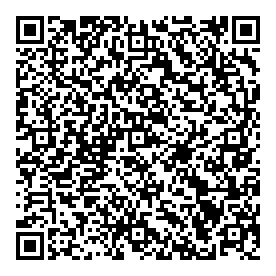 